Уровни социального сопровождения Семьи:Адаптационный уровень –  характеризуется реализацией комплекса мероприятий, направленных 
на обеспечение взаимного принятия и привыкания членов замещающей и иной семьи в течение первого года ее создания. Базовый уровень – характеризуется реализацией комплекса мероприятий, направленных на оказание социальной, психологической, педагогической и иной помощи с целью предупреждения кризисной ситуации во взаимоотношениях. 
Экстренный уровень –характеризуется реализацией комплекса мероприятий, направленных 
на оказание помощи семье с целью предотвращения существующего риска отказа от ребенка – инвалида или недееспособного, включая жестокое обращение. Кризисный уровень –характеризуется реализацией комплекса мероприятий, направленных на оказание семье специализированной помощи по устранению конфликтных и иных кризисных ситуаций, возникших на ранней стадии и угрожающих семейным отношениям. Срок предоставления социального сопровождения определяется периодом, необходимым для комплексной реабилитации и стабилизации социальной обстановки в жизнедеятельности Семьи.Перечень мероприятий социального сопровождения Семьи и сроки их исполнения зависят от того, на               какой из уровней социального сопровождения ставится семья: адаптационный – 12 месяцев, базовый – 12 месяцев, кризисный – 6 месяцев, экстренный – 3 месяца.Более подробную информацию о социальном сопровождении, а также оказываемых услугах  вы можете получить по адресу: МБУ «Комплексный центр социального обслуживания населения Валуйского              городского округа»Технологиясоциального сопровождениясемей с детьми «социальным участковым»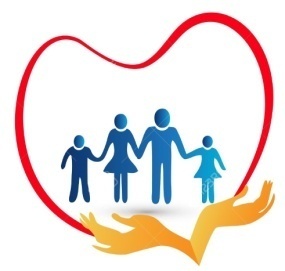 г. ВалуйкиЭтапы сопровождение семьи «социальным участковым»:При личном обращении семьи           к «социальному участковому», либо поступлении сведений               от органов и учреждений  системы межведомственного взаимодействия о необходимости социального сопровождения семьи определяются следующие этапы:1. Установление контакта с семьей, в том числе определение личной заинтересованности в совместной работе, получение согласия семьи на сотрудничество со специалистами Учреждения, оформление письменного заявления семьи.2. Закрепление за семьей ответственного специалиста – «социального участкового».3.  Составление акта обследования материально-бытовых условий и семейного положения с выходом в семью.4. Составление паспорта семьи, в том числе оформление согласия на обработку персональных данных.5. Определение уровня социального сопровождения на основании критериев оценки индивидуальной нуждаемости семьи с ребенком, имеющим ограниченные возможности здоровья, в социальном сопровождении с учетом ее способности преодолеть трудную жизненную ситуацию и/или ее последствия собственными силами. 6. Подготовка индивидуальной программы социального сопровождения (ИПС).7. Заключение договора о социальном сопровождении. У семьи узнают, чего бы она хотела «на выходе», договариваются о характере желаемого результата и необходимых совместных действиях.8. Организация реализации мероприятий ИПС в рамках заключенных соглашений с социальными партнерами. Рассылка утвержденных ИПС заинтересованным органам, организациям, учреждениям.9. Итоговая диагностика и мониторинг эффективности сопровождения семьи.10. Снятие семьи с учета, либо определение необходимости дальнейшего сопровождения (пролонгация договора).11. Основанием для досрочного прекращения сопровождения (расторжения договора) является отказ семьи от дальнейшей работы со специалистами Учреждения, а также невыполнение одной из сторон условий ИПС. 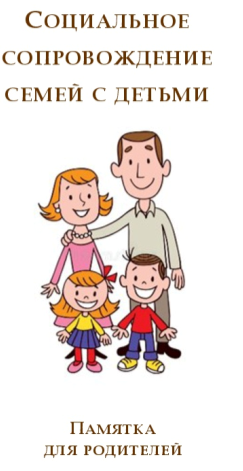 